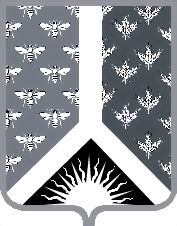                АДМИНИСТРАЦИЯ              НОВОКУЗНЕЦКОГО   МУНИЦИПАЛЬНОГО РАЙОНА 654041, г.Новокузнецк, ул. Сеченова, 25                  тел., факс 32-08-02АКТ №2-20/ПЗО РЕЗУЛЬТАТАХ ПРОВЕРКИ СОБЛЮДЕНИЯ ТРЕБОВАНИЙ ЗАКОНОДАТЕЛЬСТВА РОССИЙСКОЙ ФЕДЕРАЦИИ И ИНЫХ НОРМАТИВНЫХ ПРАВОВЫХ АКТОВ РОССИЙСКОЙ ФЕДЕРАЦИИ  «21» февраля 2020						                                                 г. Новокузнецк1. Основание для проведения плановой проверки: В соответствии со статьей 99 Федерального закона РФ «О контрактной системе в сфере закупок товаров, работ, услуг для обеспечения государственных и муниципальных услуг» от 05.04.2013 г. № 44–ФЗ (далее по тексту Закон от 05.04.2013 г. №44-ФЗ), согласно  Распоряжения №192 от 27.01.2020г. «О проведении плановой проверки в отношении управления образования администрации Новокузнецкого муниципального района».2. Объект плановой проверки: Управление образования администрации Новокузнецкого муниципального района (ИНН/КПП 4238003238/423801001). Организационно-правовая форма – казенное учреждение, форма собственности – муниципальная. Адрес местонахождения: Российская Федерация, 654201, Кемеровская область, Новокузнецкий район, с.Сосновка, ул. Целинная, 57. Фактический адрес: 654041, Кемеровская область, г.Новокузнецка, ул.Сеченова, 25.3. Цели плановой проверки:Предупреждение, выявление и недопущение нарушений законодательства РФ и иных нормативных правовых актов о контрактной системе в сфере закупок при осуществлении закупок для муниципальных нужд;Оценка обоснованности планирования закупок;Анализ и оценка результатов закупок, достижения целей осуществления закупок.	4. Срок проведения плановой проверки объекта: с 03.02.2020 по 28.02.2020.5. Проверяемый период: с 01.01.2019 по 01.02.2020.6. Краткая характеристика проверяемой сферы:Управление образование администрации Новокузнецкого муниципального района является отраслевым органом администрации Новокузнецкого муниципального района, осуществляющим в пределах своей компетенции организационно-распорядительные и управленческие функции с целью реализации полномочий органов местного самоуправления в сфере образования.Учредитель управления образования - администрация Новокузнецкого муниципального района. Управление образование администрации Новокузнецкого муниципального района является юридическим лицом, имеет печать с изображением герба Новокузнецкого муниципального района, штамп, бланки со своим наименованием. Полное наименование: управление образование администрации Новокузнецкого муниципального района.Сокращенное наименование: управление образование АНМР.Деятельность управления образование направлена на обеспечение функционирования и развития системы образования Новокузнецкого муниципального района.Управление образования в своей деятельности руководствуется:-Конституцией Российской Федерации;-Федеральным законом от 06.10.2003 №131-ФЗ «Об общих принципах организации местного самоуправления в Российской Федерации»;-Федеральным законом от 29.12.2012 №273-ФЗ « Об образовании в Российской Федерации»;-Законом Кемеровской области от 14.11.2005 №124-ОЗ «О наделении органов местного самоуправления отдельным государственным полномочием в сфере образования и социальной поддержки детей-сирот и детей, оставшихся без попечения родителей»;-Законом Кемеровской области от 05.07.2013 №86-ОЗ «Об образовании»;-иными нормативно-правовыми актами Российской Федерации и Кемеровской области об образовании;-Уставом муниципального образования «Новокузнецкий муниципальный район»;-настоящим Положением;-иными муниципальными нормативно-правовыми актами Новокузнецкого муниципального района.Единая муниципальная система образования, действующая на территории Новокузнецкого муниципального района, включает в себя управление образования и муниципальные образовательные организации Новокузнецкого муниципального района. Управление образования осуществляет свою деятельность во взаимодействии с территориальными органами федеральных органов исполнительной власти, исполнительными органами государственной власти Кемеровской области, органами местного самоуправления, органами администрации Новокузнецкого муниципального района, иными сторонами.В соответствии с Положением об управлении образования администрации Новокузнецкого муниципального района:- основными задачами деятельности управления образования администрации Новокузнецкого муниципального района являются: организация предоставления общедоступного и бесплатного дошкольного, начального общего, основного общего, среднего общего образования по основным общеобразовательным программам на территории Новокузнецкого муниципального района; организация предоставления общедоступного и бесплатного дошкольного, начального общего, основного общего, среднего общего образования по основным общеобразовательным программам в организациях, осуществляющих образовательную деятельность по адаптированным основным общеобразовательным программам; организация предоставления дополнительного образования детей на территории Новокузнецкого муниципального района;финансирование расходов на текущее содержание зданий и сооружений муниципальных образовательных организаций, коммунальных расходов в пределах средств, предусмотренных районным бюджетом, планирование и формирование заказов на проведение капитального строительства объектов образования;финансирование деятельности образовательных организаций в соответствии с действующим законодательством;организации отдыха детей в каникулярный период;организация бесплатной перевозки обучающихся в случаях, предусмотренных действующим законодательством;выполнение отдельных государственных полномочий по социальной поддержке детей-сирот и детей, оставшихся без попечения родителей;создание условий для осуществления присмотра и ухода за детьми, содержания детей в муниципальных образовательных организациях и т.д.- основными функциями управления образования администрации Новокузнецкого муниципального района является:осуществление функций и полномочий учредителя муниципальных образовательных организаций;организует деятельность по предоставлению образовательных услуг образовательными организациями начального общего, основного общего, среднего общего образования;создает условия для удовлетворения потребностей населения в дополнительном образовании детей;организует деятельность по предоставлению услуг общедоступного бесплатного дошкольного образования на территории Новокузнецкого муниципального района;обеспечивает реализацию федеральных, областных и муниципальных программ развития образования;ведет учет детей, подлежащих обязательному обучению в образовательных организациях и форм получения образования;содействует организации занятости подростков;утверждает сметы доходов и расходов образовательных организаций, осуществляет финансирование деятельности данных организаций по утвержденным сметам;готовит экономическое обоснование для утверждения стоимости содержания детей в дошкольных образовательных организациях;составляет планы капитальных ремонтов образовательных организаций;осуществляет централизованный финансовый и качественный ведомственный контроль за организацией горячего питания, подвоза учащихся образовательных организаций Новокузнецкого муниципального района и т.д.Структура, численность и штатное расписание управления образования формируется и утверждается начальником управления образования по согласованию с главой Новокузнецкого муниципального района, в пределах установленного фонда оплаты труда.Начальник управления образования назначается на должность и освобождается от должности главой Новокузнецкого муниципального района и осуществляет руководство управлением образования.Заместитель начальника управления образования назначается на должность и освобождается от должности главой Новокузнецкого муниципального района.Начальник управления образования в своей деятельности подотчетен и подконтролен главе Новокузнецкого муниципального района, заместителю главы Новокузнецкого муниципального района по социальным вопросам.Начальник управления образования утверждает бюджетную смету управления образования, являющегося органом, осуществляющим бюджетные полномочия главного распорядителя бюджетных средств.Осуществляет распоряжение финансовыми средствами, выделенными управлению образования администрацией Новокузнецкого муниципального района, в пределах предоставленных ему прав.Имущество управления образования закрепляется за ним на праве оперативного управления. Финансовое обеспечение деятельности управления образования производится за счет средств муниципального бюджета и на основании бюджетной сметы.Управление образования может осуществлять приносящую доходы деятельность в соответствии с настоящим Положением. Доходы, полученные от данной деятельности, поступают в бюджет Новокузнецкого муниципального района.В проверяемом периоде при осуществлении закупок для муниципальных нужд Заказчиком выступало управление образования администрации Новокузнецкого муниципального района:- с 01.08.2016г. по 20.12.2019г. в лице начальника И.А. Горшковой, действующей на основании распоряжения администрации Новокузнецкого муниципального района от 01.08.2016г. №86 л/с;- с 23.12.2019 по настоящее время в лице начальника С.Д. Казакевич, действующей на основании распоряжения администрации Новокузнецкого муниципального района от 23.12.2019г. №245-л/с.В ходе аналитического мероприятия были выборочно проверены следующие документы: утвержденные аукционные документации, заявки участников электронных аукционов, контракты, договоры и другие документы.7. В ходе контрольных мероприятий установлено следующее: 7.1. Организационное и нормативное обеспечение закупок у объекта проверки.7.1.1. Согласно ч.2 ст.38 Закона от 05.04.2013 г. №44-ФЗ в случае, если совокупный годовой объем закупок Заказчика в соответствии с Планом-графиком не превышает сто миллионов рублей и у Заказчика отсутствует контрактная служба, Заказчик назначает должностное лицо, ответственное за осуществление закупки или нескольких закупок, включая исполнение каждого контракта (далее – контрактный управляющий).  Контрактный управляющий осуществляет следующие функции и полномочия:- разрабатывает план закупок, осуществляет подготовку изменений для внесения в план закупок, размещают в единой информационной системе план закупок и внесенные в него изменения;- разрабатывает План-график, осуществляет подготовку изменений для внесения в План-график, размещает в единой информационной системе План-график и внесенные в него изменения;- осуществляет подготовку и размещение в единой информационной системе извещений об осуществлении закупок, документации о закупках и проектов контрактов;- обеспечивает осуществление закупок, в том числе заключение контрактов;- участвуют в рассмотрении дел об обжаловании результатов определения поставщиков (подрядчиков, исполнителей) и осуществляет подготовку материалов для выполнения претензионной работы и т.д.При запросе документов о назначении должностного лица, отвечающего за осуществление закупок управления образования АНМР по Закону от 05.04.2013 г. №44-ФЗ, был предоставлен приказ №7 от 14.01.2019г. «О назначении контрактного управляющего» где контрактным управляющим указана Ханцис Елена Владимировна – ведущий специалист  (Приложение №1). 7.1.2. В соответствии с ч.6 ст. 38 Закона от 05.04.2013 № 44-ФЗ, работники контрактной службы, контрактный управляющий должны иметь высшее образование или дополнительное профессиональное образование в сфере закупок. В соответствии с ч.23 ст.112 Закона от 05.04.2013 № 44-ФЗ, до 01.01.2017г. работником контрактной службы или контрактным управляющим может быть лицо, имеющее профессиональное образование или дополнительное профессиональное образование в сфере размещения заказов на поставки товаров, выполнение работ, оказание услуг для государственных и муниципальных нужд.Кроме того, принцип профессионализма Заказчика заложен в ст.6 и ст.9 Закона от 05.04.2013 № 44-ФЗ. Так, согласно ст.9 Закона от 05.04.2013 № 44-ФЗ, контрактная система в сфере закупок предусматривает осуществление деятельности Заказчика на профессиональной основе, с привлечением квалифицированных специалистов, обладающих  теоретическими знаниями и навыками работы в сфере закупок. Заказчики принимают меры по поддержанию и повышению уровня квалификации и профессионального образования должностных лиц, занятых в сфере закупок, в том числе, путем повышения квалификации или профессиональной переподготовки в сфере закупок, в соответствии с законодательством РФ.Контрактный управляющий Ханцис Елена Владимировна получила дополнительное профессиональное образование как в сфере закупок, так и в сфере размещения заказов на поставки товаров, выполнение работ, оказание услуг для государственных и муниципальных услуг 20.05.2016, согласно номеру удостоверения АБ-I №003410 о повышении квалификации от ООО «Удостоверяющий центр «Тендер» (Приложение №2). 7.1.3. В соответствии с частью 2 статьи 18 Закона от 05.04.2013 г. №44-ФЗ при формировании плана закупок объект и (или) объекты закупки подлежат обоснованию исходя из установленных в соответствии со статьей 19 Закона от 05.04.2013 г. №44-ФЗ требований к закупаемым заказчиком товару, работе, услуге (в том числе предельной цены товара, работы, услуги) и (или) нормативных затрат на обеспечение функций федеральных государственных органов, муниципальных органов. Таким образом, заказчики при формировании плана закупок должны обосновать объект закупки с учетом установленных требований к закупаемым товарам, работам, услугам (в том числе предельной цены товара, работы, услуги) или нормативных затрат на обеспечение функций соответствующего государственного органа. В соответствии с п.4 Правил №1047 от 13.10.2014г. «Об общих правилах определения нормативных затрат на обеспечение функций государственных органов, органов управления государственными внебюджетными фондами и муниципальных органов, включая соответственно территориальные органы и подведомственные казенные учреждения" общий объем затрат, связанных с закупкой товаров, работ и услуг, рассчитанный на основе нормативных затрат, не может превышать объема лимитов бюджетных обязательств, доведенных до федеральных государственных органов, органов управления государственными внебюджетными фондами Российской Федерации, государственных органов субъектов Российской Федерации, органов управления территориальными государственными внебюджетными фондами, муниципальных органов, включая соответственно территориальные органы и подведомственные казенные учреждения, как получателей средств соответствующего бюджета на закупку товаров, работ и услуг в рамках исполнения соответственно федерального бюджета, бюджетов государственных внебюджетных фондов Российской Федерации, бюджетов субъектов Российской Федерации, бюджетов территориальных государственных внебюджетных фондов и местных бюджетов.Согласно п.6 ст.19 Закона от 05.04.2013 г. №44-ФЗ правила нормирования, требования к отдельным видам товаров, работ, услуг (в том числе предельные цены товаров, работ, услуг) и (или) нормативные затраты на обеспечение функций государственных органов, органов управления государственными внебюджетными фондами, муниципальных органов подлежат размещению в единой информационной системе.По состоянию на текущую дату управление образования АНМР разработало и не разместило в единой информационной системе нормативные затраты на 2018-2019 годы (Приложение №3). Данное нарушение содержит признаки административного правонарушения,  предусмотренные ч.1 ст.7.29.3 КОАП РФ, в соответствии с которой включение в план закупок или план-график закупок объекта или объектов закупки, не соответствующих целям осуществления закупок или установленным законодательством РФ требованиям к закупаемым заказчиком товарам, работам, услугам и (или) нормативным затратам, либо включение в план-график закупок начальной (максимальной) цены контракта, в том числе заключаемого с единственным поставщиком (подрядчиком, исполнителем), в отношении которой обоснование отсутствует или не соответствует требованиям, установленным законодательством, - влечет наложение административного штрафа на должностных лиц в размере от 20,0 тыс. руб. до 50,0 тыс. руб.7.2. Оценка системы планирования закупок.7.2.1. За 2019 год в План-график 36 раз вносились изменения и опубликованы на официальном сайте РФ в сети «Интернет». Вносимые изменения в План–график заключались, в основном, в дополнении первоначальной редакции Плана-графика новыми закупками на следующий период.Планирование закупочной деятельности необходимо осуществлять на весь финансовый год, а не только на первое полугодие или два-три квартала. Такое «неполное планирование» не соответствует требованиям законодательства о контрактной системе. План-график на 2019 год (в редакции от 17.12.2019 г.) разработан, утвержден и размещен управлением образования АНМР без учета особенностей, установленных Постановлением Правительства РФ №554 от 05.06.2015г. «О требованиях к формированию, утверждению и ведению плана-графика закупок товаров, работ, услуг для обеспечения нужд субъекта Российской Федерации и муниципальных нужд, а также о требованиях к форме плана-графика закупок товаров, работ, услуг», а именно:- пп «з» п.1 Требований к Постановлению от 05.06.2015 №554 – в строке Совокупный годовой объем закупок неверно указана сумма;- пп «г» п.2 Требований к Постановлению от 05.06.2015 №554 – в план - графике  закупок отдельной строкой по каждому коду бюджетной классификации неверно указана общая сумма начальных (максимальных) цен контрактов, заключаемых с единственными поставщиками (подрядчиками, исполнителями).    Данное нарушение содержит признаки административного правонарушения,  предусмотренные ч.1.4 ст.7.30 КОАП РФ, в соответствии с которой размещение должностным лицом заказчика в единой информационной системе в сфере закупок (до ввода в эксплуатацию единой информационной системы в сфере закупок – на официальном сайте РФ информационно-телекоммуникационной сети «Интернет» для размещения информации о размещении заказов на поставки товаров, выполнение работ, оказание услуг) информации и документов, подлежащих размещению, с нарушением требований, предусмотренных законодательством РФ о контрактной системе в сфере закупок, - влечет наложение административного штрафа на должностных лиц в размере 15,00 тыс. руб.; на юридических лиц - 50,00 тыс. руб. 7.3. Анализ количества и объемов закупок объекта проверки за проверяемый период, в том числе в разрезе способов осуществления закупок (конкурентные способы, закупки у единственного поставщика (подрядчика, исполнителя), включая закупки до 100 тыс. рублей).Анализ закупок показал, что в проверяемом периоде управление образования АНМР осуществляло закупки конкурентными способами (электронными аукционами, запросами котировок) и неконкурентными (закупка у единственного поставщика), отдавая предпочтение конкурентным способам определения поставщика (подрядчика, исполнителя) в соответствии с принципами Законодательства РФ о контрактной системе.За 2019 год управление образования АНМР заключило 124 договоров на общую сумму 3 169,2 тыс. руб. на основании п. 4 ч.1 ст. 93 Закона от 05.04.2013 г. № 44-ФЗ, согласно которого Заказчику предоставлено право на осуществление закупки товара, работы, услуги у единственного поставщика (подрядчика, исполнителя) на сумму, не превышающую ста (триста) тысяч рублей, что составляет 5% от совокупного объема закупок, согласно плана-графика.Таким образом, выбранные Заказчиком неконкурентные способы определения поставщика  соответствуют требованиям законодательства РФ о контрактной системе. 7.3.1. В нарушение ч.2 ст.34 Закона от 05.04.2013 г. №44-ФЗ при заключении контрактов (договоров) у единственного поставщика (подрядчика, исполнителя) в соответствии с п.4 ч.1 ст.93 Закона от 05.04.2013 г. №44-ФЗ не указывалось, что цена контракта является твердой и определяется на весь срок исполнения контракта.7.3.2. Во исполнение ст.22 Закона от 05.04.2013 г. № 44-ФЗ для определения и обоснования начальной (максимальной) цены контракта, управление образования АНМР применяло метод сопоставимых рыночных цен (анализ рынка), который является приоритетным методом. При выборочном анализе документации на правильность формирования начальной (максимальной) цены контракта выявлены следующие нарушения:- при определении поставщика (подрядчика, исполнителя) путем проведения электронного аукциона (извещение №0139300027719000251 от 10.07.2019г.) на Выполнение работ по ремонту фасада с окраской, ремонту окон, устройство перемычек в МБОУ «Ильинская ООШ», Заказчик формировал начальную (максимальную) цену методом сопоставимых рыночных цен (анализ рынка). При определении начальной (максимальной) цены контракта Заказчиком использовалась ценовая информация 3-х коммерческих предложений следующих юридических лиц и индивидуального предпринимателя - ООО ТеплоЭксперт МСК, ООО НСК Гранд, ИП Усов О.Г.Ценовые данные коммерческих предложений ООО НСК Гранд и ИП Усов О.Г. не могли быть приняты во внимание в виду того, что учредителем вышеуказанных предприятий, согласно выписке из ЕГРЮЛ, является одно и то же физическое лицо – Усов Олег Григорьевич; - при определении поставщика (подрядчика, исполнителя) путем проведения электронного аукциона (извещение №0139300027719000266 от 22.07.2019г.) на Выполнение электромонтажных, сантехнических работ в МБДОУ "Атамановский детский сад" комбинированного вида, Заказчик формировал начальную (максимальную) цену методом сопоставимых рыночных цен (анализ рынка). При определении начальной (максимальной) цены контракта Заказчиком использовалась ценовая информация 3-х коммерческих предложений следующих юридических лиц – ООО ТеплоЭксперт МСК, ООО НСК Гранд, ИП Усов О.Г.Ценовые данные коммерческих предложений ООО НСК Гранд и ИП Усов О.Г. не могли быть приняты во внимание в виду того, что учредителем вышеуказанных предприятий, согласно выписке из ЕГРЮЛ, является одно и то же физическое лицо – Усов Олег Григорьевич; - при определении поставщика (подрядчика, исполнителя) путем проведения электронного аукциона (извещение №0139300027719000107 от 18.04.2019г.) на Выполнение работ по благоустройству территории МБДОУ "Безруковский детский сад" комбинированного вида, Заказчик формировал начальную (максимальную) цену методом сопоставимых рыночных цен (анализ рынка). При определении начальной (максимальной) цены контракта Заказчиком использовалась ценовая информация 3-х коммерческих предложений следующих юридических лиц – ООО СтройСоюз, ООО СДК, ООО СДК-НК.Ценовые данные коммерческих предложений ООО СДК, ООО СДК-НК не могли быть приняты во внимание в виду того, что учредителем юридических организаций, согласно выписке из ЕГРЮЛ, являлось одно и то же физическое лицо – Латов Евгений Викторович;- при определении поставщика (подрядчика, исполнителя) путем проведения электронного аукциона (извещение №0139300027719000025 от 18.02.2019г.) на Выполнение работ по ремонту фасада в МБДОУ "Безруковский детский сад" комбинированного вида, Заказчик формировал начальную (максимальную) цену методом сопоставимых рыночных цен (анализ рынка). При определении начальной (максимальной) цены контракта Заказчиком использовалась ценовая информация 3-х коммерческих предложений следующих юридических лиц – ООО Сибстройкомплекс, ООО НСК Гранд, ИП Усов О.Г.Ценовые данные коммерческих предложений ООО НСК Гранд и ИП Усов О.Г. не могли быть приняты во внимание в виду того, что учредителем вышеуказанных предприятий, согласно выписке из ЕГРЮЛ, является одно и то же физическое лицо – Усов Олег Григорьевич; - при определении поставщика (подрядчика, исполнителя) путем проведения электронного аукциона (извещение №0139300027719000272 от 24.07.2019г.) на Выполнение работ по ремонту мягкой кровли в МБДОУ "Степновский детский сад" комбинированного вида, Заказчик формировал начальную (максимальную) цену методом сопоставимых рыночных цен (анализ рынка). При определении начальной (максимальной) цены контракта Заказчиком использовалась ценовая информация 3-х коммерческих предложений следующих юридических лиц – ООО Строительная компания Призма, ООО НСК Гранд, ИП Усов О.Г.Ценовые данные коммерческих предложений ООО НСК Гранд и ИП Усов О.Г. не могли быть приняты во внимание в виду того, что учредителем вышеуказанных предприятий, согласно выписке из ЕГРЮЛ, является одно и то же физическое лицо – Усов Олег Григорьевич; - при определении поставщика (подрядчика, исполнителя) путем проведения электронного аукциона (извещение №0139300027719000025 от 28.02.2019г.) на Выполнение работ по ремонту фасада в МБДОУ "Безруковский детский сад" комбинированного вида, Заказчик формировал начальную (максимальную) цену методом сопоставимых рыночных цен (анализ рынка). При определении начальной (максимальной) цены контракта Заказчиком использовалась ценовая информация 3-х коммерческих предложений следующих юридических лиц – ООО Строительная компания СибСтрой, ООО НСК Гранд, ООО Союз-М.Ценовые данные коммерческих предложений ООО СК СибСтрой и ООО Союз-М не могли быть приняты во внимание в виду того, что учредителем юридических организаций, согласно выписке из ЕГРЮЛ, является одно и то же физическое лицо – Джафаров Джаби Вилаят Оглы; - при определении поставщика (подрядчика, исполнителя) путем проведения электронного аукциона (извещение №0139300027719000228 от 26.06.2019г.) на Выполнение работ по ремонту спортивного зала в МБОУ "Казанковская СОШ", Заказчик формировал начальную (максимальную) цену методом сопоставимых рыночных цен (анализ рынка). При определении начальной (максимальной) цены контракта Заказчиком использовалась ценовая информация 3-х коммерческих предложений следующих юридических лиц – ООО Строительная компания Призма, ООО НСК Гранд, ИП Усов О.Г.Ценовые данные коммерческих предложений ООО НСК Гранд и ИП Усов О.Г. не могли быть приняты во внимание в виду того, что учредителем вышеуказанных предприятий, согласно выписке из ЕГРЮЛ, является одно и то же физическое лицо – Усов Олег Григорьевич (Приложение №4).Данное нарушение содержит признаки административного правонарушения, предусмотренные ч. 4.2 ст.7.30 КОАП РФ, согласно которой определение содержания извещения о проведении электронного аукциона с нарушением требований, предусмотренных законодательством РФ о контрактной системе в сфере закупок, - влечет наложение административного штрафа на должностных лиц в размере 3,00 тыс. руб.7.3.3. Согласно ч.11 и ч.13 ст.21 Закона от 05.04.2013 г. № 44-ФЗ Заказчик должен осуществлять закупки в соответствии с информацией, включенной в план-график. План-график подлежит изменения Заказчиком в случае внесения изменения в план закупок, а также в следующих случаях:1) увеличение или уменьшение начальной (максимальной) цены контракта, цены контракта, заключаемого с единственным поставщиком (подрядчиком, исполнителем);2) изменение до начала закупки срока исполнения контракта, порядка оплаты или размера аванса;3) изменение даты начала закупки и (или) способа определения поставщика (подрядчика, исполнителя), отмена заказчиком закупки, предусмотренной планом-графиком;4) реализация решения, принятого заказчиком по итогам проведенного в соответствии со статьей 20 настоящего Федерального закона обязательного общественного обсуждения закупок и не требующего внесения изменения в план закупок;5) в иных случаях в соответствии с порядком формирования, утверждения и ведения планов-графиков.В нарушение п.1 ч.13 ст.21 Закона от 05.04.2013 г. № 44-ФЗ управление образования АНМР в 2019 году размещала в единой информационной системе извещения с начальной (максимальной) ценой отличные от начальной (максимальной) ценой плана-графика без внесения изменений в план-график:Данное нарушение содержит признаки административного правонарушения,  предусмотренные ч.1.4 ст.7.30 КОАП РФ, в соответствии с которой размещение должностным лицом заказчика в единой информационной системе в сфере закупок (до ввода в эксплуатацию единой информационной системы в сфере закупок – на официальном сайте РФ информационно-телекоммуникационной сети «Интернет» для размещения информации о размещении заказов на поставки товаров, выполнение работ, оказание услуг) информации и документов, подлежащих размещению, с нарушением требований, предусмотренных законодательством РФ о контрактной системе в сфере закупок, - влечет наложение административного штрафа на должностных лиц в размере 15,00 тыс. руб.; на юридических лиц - 50,00 тыс. руб. 7.3.4. Согласно ч.13.1 ст.34 Закона от 05.04.2013 г. №44-ФЗ срок оплаты заказчиком поставленного товара, выполненной работы (ее результатов), оказанной услуги, отдельных этапов исполнения контракта должен составлять не более тридцати дней с даты подписания заказчиком документа о приемке. В законодательстве нет понятия «банковский день», поэтому ч.13.1 ст.34 Закона от 05.04.2013 г. №44-ФЗ надо соблюдать и в малых закупках. 30-дневный срок с момента приемки для расчета с поставщиком считают в календарных днях. Однако, управление образования АНМР в течение 2019 года заключало договора со сроком перечисления денежных средств на расчетный счет Исполнителя в течение 15-ти банковских дней со дня подписания сторонами Акта сдачи-приемки работ (Приложение №5):- договор №245/РД-19 от 23.10.2019 на сумму 28 000,00 руб.;- договор №979 от 29.07.2019 на сумму 21 590,00 руб.;- договор №28/08/19 от 28.08.2019 на сумму 299 251,00 руб.;- договор №26/09/19 от 26.09.2019 на сумму 43 747,67 руб.Данные нарушения содержат признаки административного правонарушения, предусмотренные ч.1 ст.7.32.5 КОАП РФ, в соответствии с которой  нарушение должностным лицом заказчика срока и порядка оплаты товаров (работ, услуг) при осуществлении закупок для обеспечения государственных и муниципальных нужд, в том числе неисполнение обязанности по обеспечению авансирования, предусмотренного государственным или муниципальным контрактом, - влечет наложение административного штрафа на должностных лиц в размере от 30,0 тыс. руб. до 50,0 тыс. руб.7.4. Оценка ведения объектом проверки Реестра контрактов.7.4.1. Согласно ч.11 ст.21 Закона от 05.04.2013 г. №44-ФЗ Заказчик должен осуществлять закупки в соответствии с информацией, включенной в План-график в соответствии с ч.3 ст.21 Закона от 05.04.2013 г. №44-ФЗ. Закупки, не предусмотренные Планами-графиками, не могли быть осуществлены. В нарушение ч.11 ст.21 Закона от 05.04.2013 г. №44- ФЗ управление образования АНМР в 2019 году фактически заключила 1 договор на общую сумму 3 243,00 рублей по п.5 ч.1 ст.93 Закона от 05.04.2013 г. №44-ФЗ, тогда как в Плане-графике 2019 года запланированы только закупки у единственного поставщика по п.4 ч.1 ст.93 Закона от 05.04.2013 г. №44-ФЗ (Приложение №6).  Данные нарушения содержат признаки административного правонарушения, предусмотренные ч.1 ст.7.29 КОАП РФ, в соответствии с которой принятие решения о способе определения поставщика (подрядчика, исполнителя), с нарушением требований, установленных законодательством РФ о контрактной системе в сфере закупок товаров, работ, услуг для обеспечения муниципальных нужд, - влечет наложение административного штрафа на должностных лиц в размере 30,0 тыс. руб.7.4.2. В нарушение пп. 13 ч.2 ст.103 и ч.3 ст.103 Закона от 05.04.2013 г. № 44-ФЗ, Приказа Минфина России от 24.11.2014 г. №136н «О порядке формирования информации, а также обмена информацией и документами между заказчиком и федеральным казначейством в целях ведения реестра контрактов, заключенных заказчиками» (далее по тексту - Приказ от 24.11.2014г. №136н) управление образования АНМР направило неполную информацию в Реестр контрактов на официальном сайте РФ в сети «Интернет» www.zakupki.gov.ru об исполнении контрактов:1) №0139300027719000251 от 05.08.2019г., заключенного с ООО Новстроймонтаж (Акт №1 от 04.12.2019 на сумму 3 334 908,01 руб. размещен в единой информационной сети 18.12.2019г., Претензия №2144 от 04.12.2019 на сумму 44 973,54 руб. размещена в единой информационной сети 18.12.2019г);2) №0139300027719000233 от 23.07.2019 на сумму 983 105,83 руб., заключенного с ООО СтройСоюз (Акт №12 от 04.12.2019 на сумму 895 063,16 руб. размещен в единой информационной сети 19.12.2019г., Претензия №2143 от 04.12.2019 на сумму 9 705,35 руб. размещена в единой информационной сети 19.12.2019г., Платежное поручение на оплату выполненных работ отсутствует в единой информационной системе);3) №0139300027719000384 от 11.11.2019 на сумму 190 500,00 руб., заключенного с ООО Технотроника (Счет-фактура №333 от 15.11.2019 на сумму 190 500,00 руб. получен начальником управления образования АНМР 15.11.2019, а размещен в единой информационной сети 03.12.2019г.);4) №0139300027719000278 от 19.08.2019 на сумму 2 271 703,00 руб., заключенного с ООО НСК Гранд (Акт о приемке выполненных работ №1 от 25.09.2019 на сумму 2 271 703,00 руб. размещен в единой информационной сети 04.10.2019г., Справка о стоимости выполненных работ №1 от 25.09.2019 на сумму 2 271 703,00 руб. размещена в единой информационной сети 04.10.2019г, Ак о приемке выполненных работ №2 от 08.11.2019 на сумму 2 268 513,60 руб. размещен в единой информационной системе 03.12.2019, Справка о стоимости выполненных работ №2 от 08.11.2019 на сумму 2 268 513,60 руб. размещена в единой информационной системе 03.12.2019);5) №0139300027719000030 от 16.04.2019 на сумму 6 841 811,02 руб., заключенного с ООО Профстрой (Акт о приемке выполненных работ №2 от 31.10.2019 на сумму 667 296,82 руб. размещен в единой информационной сети 03.12.2019г., Справка о стоимости выполненных работ №2 от 31.10.2019 на сумму 667 296,82 руб. размещена в единой информационной сети 03.12.2019г, Претензия №1913 от 30.10.2019 на сумму 15 521,55 руб. размещена в единой информационной сети 03.12.2019г.,);6) №0139300027719000279 от 19.08.2019 на сумму 2 189 757,00 руб., заключенного с ИП Усов О.Г. (Акт о приемке выполненных работ №60 от 16.10.2019 на сумму 2 063 607,00 руб. размещен в единой информационной сети 21.11.2019г., Справка о стоимости выполненных работ №60 от 16.10.2019 на сумму 2 063 607,00 руб. размещена в единой информационной сети 21.11.2019г.);7) №0139300027719000266 от 13.08.2019 на сумму 2 286 530,00 руб., заключенного с ООО СК Сибстрой (Акт о приемке выполненных работ №17 от 11.09.2019 на сумму 1 943 842,00 руб. получен начальником управления образования АНМР 21.10.2019г., а размещен в единой информационной сети 01.11.2019г., Справка о стоимости выполненных работ №17 от 11.09.2019 на сумму 1 943 842,00 руб. размещена в единой информационной сети 01.11.2019г.);8) №0139300027719000107 от 27.05.2019 на сумму 5 028 953,14 руб., заключенного с ООО Стройдоркомплекс (Акт о приемке выполненных работ №1 от 11.07.2019 на сумму 4 625 224,00 руб. получен начальником управления образования АНМР 10.10.2019г., а размещен в единой информационной сети 29.10.2019г., Справка о стоимости выполненных работ №1 от 11.07.2019 на сумму 4 625 224,00 руб. размещена в единой информационной сети 29.10.2019г.);9) №0139300027719000272 от 19.08.2019 на сумму 3 428 302,74 руб., заключенного с ООО Строитель В  (Акт о приемке выполненных работ №1 от 16.09.2019 на сумму 3 414 595,74 руб. получен начальником управления образования АНМР 20.09.2019г., а размещен в единой информационной сети 30.09.2019г., Справка о стоимости выполненных работ №7 от 16.09.2019 на сумму 3 414 595,74 руб. размещена в единой информационной сети 30.09.2019г.);10) №0139300027719000263 от 12.08.2019 на сумму 1 737 073,28 руб., заключенного с ООО Крона-Строй (Акт о приемке выполненных работ №1 от 03.09.2019 на сумму 1 737 073,28 руб. получен начальником управления образования АНМР 11.09.2019г., а размещен в единой информационной сети 26.09.2019г., Справка о стоимости выполненных работ №1 от 03.09.2019 на сумму 1 737 073,28 руб. размещена в единой информационной сети 26.09.2019г.);11) №0139300027719000257 от 14.08.2019 на сумму 285 000,00 руб., заключенного с ИП Антонов М.А. (Акт о приемке выполненных работ по форме КС-2, Справка о стоимости выполненных работ по форме КС-3 по состоянию на текущую дату не размещены в единой информационной сети, тогда как срок окончания работ указан 30 календарных дней со дня заключения контракта, согласно п.1.3. муниципального контракта);12) №0139300027719000140 от 10.06.2019 на сумму 104 953,99 руб., заключенного с ООО ПТП Техинком-Плюс (Товарная накладная №364 от 13.06.2019 на сумму 104 953,99 руб. получен начальником управления образования АНМР 20.06.2019г., а размещен в единой информационной сети 09.07.2019г).В соответствии с ч.2 ст.12 Закона от 05.04.2013 г. № 44-ФЗ и ч.6 Порядка формирования информации, а также обмена информацией и документами между Заказчиком и Федеральным казначейством в целях ведения Реестра контрактов, заключенных Заказчиками, утвержденного Приказом от 24.11.2014г. №136-н, персональную ответственность за формирование информации и документов, за их полноту и достоверность несет лицо, имеющее право действовать от имени Заказчика, электронной подписью которого подписаны соответствующие информация и документы. Данные нарушения содержат признаки административного правонарушения,  предусмотренные ч.2 ст.7.31 КОАП РФ, в соответствии с которой  непредставление, несвоевременное представление в федеральный орган исполнительной власти, орган исполнительной власти субъекта РФ, орган местного самоуправления, уполномоченные на ведение реестра контрактов, заключенных заказчиками информации (сведений) и (или) документов, подлежащих включению в такие реестры контрактов, если направление, представление указанных информации (сведений) и (или) документов являются обязательными в соответствии с законодательством РФ о контрактной системе в сфере закупок, или предоставление, направление недостоверной информации (сведений) и (или) документов, содержащих недостоверную информацию, - влечет наложение административного штрафа на должностных лиц в размере 20,00 тыс. руб.7.4.3. Частью 1 статьи 23 Закона от 05.04.2013 №44-ФЗ определено, что идентификационный код закупки (далее - ИКЗ) должен указываться в: плане закупок, плане-графике, извещении о закупке, приглашении принять участие в определении поставщика, осуществляемом закрытом способе, документации о закупке, в контракте, а также в иных документах, предусмотренных 44-ФЗ, и обеспечивать взаимосвязь указанных документов. Однако, управление образования АНМР заключала в 2019 году контракты/договора без указания ИКЗ (Приложение №7):- контракт №440693 от 01.01.2019 на сумму 99 000,00 руб.;- контракт №642000080486 от 09.01.2019 на сумму 72 000,00 руб.;- договор №642000106791 от 01.01.2019 на сумму 21 686,66 руб.;- договор №642000108454 от 01.01.2019 на сумму 6 000,00 руб.Данное нарушение содержит признаки административного правонарушения, предусмотренные ч.1 ст.7.32 КОАП РФ при заключении контракта по результатам определения поставщика (подрядчика, исполнителя) с нарушением объявленных условий определения поставщика (подрядчика, исполнителя) или условий исполнения контракта, предложенных лицом, с которым в соответствии с законодательством Российской Федерации о контрактной системе в сфере закупок заключается контракт, - влечет наложение административного штрафа на должностных лиц в размере 1 процента начальной (максимальной) цены контракта, но не менее 5 тыс. руб. и не более 30,0 тыс. руб., на юридических лиц в размере 1 процента начальной (максимальной) цены контракта, но не менее 50,0 тыс. руб. и не более 300,0 тыс. руб.7.4.4. В соответствии с ч.9 ст.94 Закона от 05.04.2013 г. № 44-ФЗ результаты исполнения контрактов, информация о поставленном товаре, выполненной работе или об оказанной услуге отражаются Заказчиком в отчете, размещаемом на официальном сайте РФ в сети «Интернет» www.zakupki.gov.ru. Согласно ч.3 постановления Правительства РФ от 28.11.2013г. №1093 «О порядке подготовки и размещения в единой информационной системе в сфере закупок отчета об исполнении государственного (муниципального) контракта и (или) о результатах отдельного этапа его исполнения» отчет размещается в единой системе в течение 7 рабочих дней со дня:а) оплаты Заказчиком обязательств и подписания Заказчиком документа о приемке результатов исполнения контракта и (или) о результатах отдельного этапа его исполнения, а в случае создания приемочной комиссии - подписания такого документа всеми членами приемочной комиссии и утверждения его Заказчиком по отдельному этапу исполнения контракта;б) оплаты Заказчиком обязательств по контракту и подписания о приемке поставленных товаров, выполненных работ и оказанных услуг, а в случае создания приемочной комиссии – подписания такого документа всеми членами приемочной комиссии и утверждения его Заказчиком;в) расторжение контракта.В нарушение ч.9 и ч.11 ст.94 Закона от 05.04.2013 г. № 44-ФЗ управление образования АНМР в течение 2019г. несвоевременно размещал/неразмещал Отчеты об исполнении государственных (муниципальных) контрактов и (или) о результатах отдельных этапов их исполнения по контрактам:оплата муниципального контракта №100443 от 01.01.2018г., в полном объеме произведена 21.01.2019, согласно платежному поручению №533177 на сумму 38 600,75 руб., однако отчет об исполнении контракта не размещен в единой информационной системе по состоянию на текущую дату.Данные нарушения содержат признаки административного правонарушения,  предусмотренные ч.2 ст.7.31 КОАП РФ, в соответствии с которой  непредставление, несвоевременное представление в федеральный орган исполнительной власти, орган исполнительной власти субъекта РФ, орган местного самоуправления, уполномоченные на ведение реестра контрактов, заключенных заказчиками информации (сведений) и (или) документов, подлежащих включению в такие реестры контрактов, если направление, представление указанных информации (сведений) и (или) документов являются обязательными в соответствии с законодательством РФ о контрактной системе в сфере закупок, или предоставление, направление недостоверной информации (сведений) и (или) документов, содержащих недостоверную информацию, - влечет наложение административного штрафа на должностных лиц в размере 20,00 тыс. руб.7.4.5. Согласно ч.4 ст.27 Закона от 05.04.2013 г. № 44-ФЗ преимущества предоставляются при осуществлении закупок учреждениям и предприятиям уголовно-исполнительной системе, организациям инвалидов, субъектам малого предпринимательства, социально ориентированным некоммерческим организациям. В соответствии с ч.1 и ч.3 ст.30 Закона от 05.04.2013 г. № 44-ФЗ обязанностью Заказчика является осуществление закупок у субъектов малого предпринимательства, социально ориентированных некоммерческих организаций в объеме не менее 15% совокупного годового объема закупок, при этом в извещениях об осуществлении закупок устанавливается ограничение в отношении участников закупок, которыми могут быть только вышеуказанные субъекты (организации). В этом случае участники закупок обязаны декларировать в заявках на участие в закупках свою принадлежность к субъектам малого предпринимательства или социально ориентированным некоммерческим организациям.В соответствии с ч.4 ст.30 Закона от 05.04.2013 г. № 44-ФЗ по итогам года Заказчик обязан составить Отчет об объеме закупок у субъектов малого предпринимательства, социально ориентированных некоммерческих организаций, и до 1 апреля года, следующего за отчетным годом, разместить такой Отчет в единой информационной системе. В ходе контрольных мероприятий на соответствие и правильность данных Отчета об объеме закупок у субъектов малого предпринимательства, социально ориентированных некоммерческих организаций за 2018 год (далее - Отчет), размещенный управление образования АНМР выявлены следующие нарушения:- общий объем финансового обеспечения для оплаты контрактов в отчетном году в рамках осуществления закупок, предусмотренных ч.1.1 ст.30 Закона от 05.04.2013 г. № 44-ФЗ указан Заказчиком в Отчете в размере 3 799,0 тыс. руб., тогда как фактически в 2018 году Заказчиком заключено контрактов по указанной статье в сумме 25 112,1 тыс. руб. (позиция 2 раздела 2 Отчета);- в результате изменения числового значения в позиции 2 раздела 2 Отчета автоматически меняется значение позиции 3 раздела 2 Отчета (позиция 3 = СГОЗ - позиция 2) с 71 800,7 тыс. руб. на 50 487,6 тыс. руб.;- в результате изменения числового значения в позиции 3 раздела 2 Отчета рассчитывается показатель «Объем закупок, который заказчик обязан осуществить у СМП, СОНО в отчетном году» (позиция 4 раздела 2 Отчета) в сумме 7 573,1 тыс. руб., тогда как Заказчик в указанной позиции указал 10 770,1 тыс. руб. (Приложение №8). Таким образом, Заказчик в срок опубликовал Отчет в единой информационной системе ЕИС, но раздел II заполнил без учета муниципального контракта №100443 от 01.01.2018г. на сумму 24 000 000,00 руб.Данное нарушение содержит признаки административного правонарушения, предусмотренные ч.1.4. ст.7.30 КОАП РФ,  в  соответствии с которой размещение должностным лицом заказчика, должностным лицом уполномоченного органа, должностным лицом уполномоченного учреждения, специализированной организацией в единой информационной системе в сфере закупок или направление оператору электронной площадки информации и документов, подлежащих размещению, направлению, с нарушением требований, предусмотренных законодательством РФ о контрактной системе в сфере закупок, - влечет наложение административного штрафа на должностных лиц в размере 15,0 тыс. руб.; на юридических лиц – 50,0 тыс. руб.8. Результаты и рекомендации по контролю в сфере закупок товаров, работ, услуг для обеспечения муниципальных нужд управления образования АНМР.8.1. Выдать предписание управления образования АНМР об устранении нарушений, указанных в настоящем акте проверки.8.2. В целях исключения в дальнейшем нарушений требований законодательства Российской Федерации и иных нормативных правовых актов о контрактной системе в сфере закупок товаров, работ, услуг для обеспечения государственных и муниципальных нужд, обеспечения эффективного и рационального использования бюджетных средств Новокузнецкого муниципального района администрации Новокузнецкого муниципального района следует:- строго руководствоваться положениями Федерального закона от 05.04.2013 №44-ФЗ «О контрактной системе в сфере закупок товаров, работ, услуг для обеспечения государственных и муниципальных нужд» и иными нормативными правовыми актами о контрактной системе;- повысить ответственность должностных лиц за соблюдение законодательства РФ при осуществлении закупок;- проанализировать выявленные проверкой нарушения законодательства РФ и иных нормативных правовых актов о контрактной системе и принять дополнительные меры по недопущению их в дальнейшей работе.№      п/пНаименование закупкиДата начала осуществления закупкиНачальная (максимальная) цена контракта в план-графике, тыс. руб.Начальная (максимальная) цена контракта в извещении, тыс. руб.% изменения НМЦ1Выполнение работ по благоустройству территории МБДОУ «Безруковский детский сад» комбинированного вида04.20194677,26541,540%2Выполнение работ по устройству вентиляции в спортивном зале, электромонтажные работы в МБОУ «Сосновская СОШ»02.2019736,1956,130%3Выполнение работ по ремонту спортивного зала в МБОУ «Осиноплесская СОШ»02.2019495,6799,561%4Оказание услуг по организации отдыха и оздоровления детей04.2019900,5989,510%5Оказание услуг по организации отдыха и оздоровления детей04.2019489,8494,71%6Оказание услуг по организации отдыха и оздоровления детей06.2019315,2319,21%7Оказание услуг по организации отдыха и оздоровления детей06.2019236,4239,41%8Оказание услуг по организации отдыха и оздоровления детей09.20192069,82090,71%9Оказание услуг по разработке проектно-сметной документации на монтаж системы АПС и СОУЭ04.201997,1462,8376%10Поставка игрушек из ткани, кожи и ее заменителей05.2019104,9130,324%11Оказание услуг по пошиву и поставки штор для интерьеров, жалюзи06.2019177,9218,423%12Поставка внутреннего накопителя для хранения информации с камер видеонаблюдения 10.2019190,5213,412%